datum: Handhaving kinderopvang en rol lokaal bestuurSamenvatting standpunt De VVSG vraagt een heldere rol voor het lokaal bestuur en het lokaal loket (met o.a. een snellere informatiedeling tussen Agentschap Opgroeien en het lokaal bestuur) in het handhavingsproces dat Opgroeien hanteert ten aanzien van kinderopvangvoorzieningen. Situatie vandaag Bij beslissing tot sluiting van een kinderopvang van baby’s en peuters (bij schorsing van de vergunning en/of bij opheffing van de vergunning door Opgroeien) wordt de burgemeester door Opgroeien ingelicht. Dit is gekoppeld aan de rol van de burgemeester om toe te zien op de effectieve sluiting van de kinderopvang. Het Decreet kinderopvang baby en peuter van 20 april 2012 formuleert het als volgt: "Als de uitoefening van de kinderopvang opgeschort moet worden of als een kinderopvanglocatie moet sluiten, licht het agentschap zo spoedig mogelijk de burgemeester van de gemeente van de kinderopvanglocatie daarover in.De burgemeester gaat na of de opschorting of het sluitingsbevel wordt nageleefd. Als dat niet het geval is, gaat de burgemeester over tot sluiting van de kinderopvanglocatie. Die maatregel wordt op kosten en op risico van de organisator uitgevoerd. De burgemeester informeert het agentschap over zijn vaststellingen." Meer info over die rol, zie: https://www.vvsg.be/Leden/Kinderopvang/Nota%20VVSG_handhavingsrol%20van%20de%20burgemeester_klaar%20voor%20website%20versie%204.pdfEen burgemeester kan - als bestuurlijke politieoverheid - steeds politiemaatregelen nemen om de openbare veiligheid en gezondheid te verzekeren op basis van zijn algemene bestuurlijke politiebevoegdheden (artikelen 133, lid 2 en 135 §2 Nieuwe Gemeentewet). Maar wanneer er bijzondere regelgeving is (bijv. decreet kinderopvang) dan dient de bijzondere regelgeving te worden toegepast. Wanneer bijv. een decreet kinderopvang bepaalt dat een kinderopvang gesloten kan worden (door bijv. Kind & Gezin) omdat de uitbatingsvoorwaarden niet nageleefd worden, dan dient men bij voorkeur deze regeling toe te passen. Maar stel dat andere actoren in gebreke blijven en de openbare veiligheid en gezondheid in de kinderopvang in gevaar is, dan kan de burgemeester de kinderopvang sluiten op basis van zijn algemene politiebevoegdheid (artikelen 133, lid 2 en 135 §2 Nieuwe Gemeentewet).Een burgemeester kan daarnaast (als politiemaatregel) zelf een inrichting (ook een kinderopvang) sluiten omdat bijvoorbeeld de brandveiligheid niet gegarandeerd is, en dit tot de vereiste verbouwingen of aanpassingen zijn voltooid. De burgemeester moet de beslissing motiveren op basis van het verslag van de brandweer. Het betreft een bevoegdheid in het verlengde van Artikel 11 van de wet van 30 juli 1979 betreffende de preventie van brand en ontploffing en betreffende de verplichte verzekering van de burgerlijke aansprakelijkheid in dergelijke gevallen, zijnde: “De burgemeester kan de voorlopige sluiting bevelen van de inrichting die niet voldoet aan de krachtens deze wet voorgeschreven veiligheidsmaatregelen of wegens het niet afsluiten van de verzekering bedoeld in hoofdstuk II. De heropening van de inrichting wordt slechts toegestaan als de vereiste aanpassingen of verbouwingen uitgevoerd zijn en de verplichting inzake de verzekering bepaald in hoofdstuk II in orde gebracht werden.”
Opgroeien stelde op een recent overleg dat een beslissing tot schorsing vergunning of opheffing van vergunning aan het lokaal loket zal gecommuniceerd worden door Opgroeien vóór dat de ouders geïnformeerd worden (zo kan lokaal loket pro-actief op zoek naar alternatieve kinderopvang voor de door sluiting getroffen ouders). Gewenste situatie in de toekomst – voorstel VVSG Openbaarheid van informatie (inspectieverslagen, klachten, handhavingstrajecten)De VVSG pleit voor het snel en degelijk ontsluiten van informatie over kinderopvangvoorzieningen voor iedereen. Van de zogenaamde actieve openbaarheid van inspectieverslagen en klachten moet op korte termijn werk gemaakt. Deze actieve openbaarheid stelt ouders en ook lokale besturen in staat zich te informeren over kinderopvangvoorzieningen op hun grondgebied. Eenvoudige zoekfuncties, of zelfs pushberichten aan lokale loketten/lokale besturen over recente en op het grondgebied van de gemeente actieve kinderopvangvoorzieningen inspectieverslagen maken het voor lokale besturen gemakkelijk om op de hoogte te zijn. Duidelijkheid van rollen en opdrachtenVoor de VVSG is het duidelijk dat Vlaanderen dé controle- en toezichtsfunctie heeft ten aanzien van de kinderopvang. Zowel Zorginspectie als het Agentschap Opgroeien zijn elk, binnen hun eigen opdrachten, verantwoordelijk voor de controle en het toezicht op de naleving van de vergunnings- en subsidievoorwaarden de kinderopvangvoorzieningen. Opgroeien heeft bovendien de exclusieve verantwoordelijkheid om als uit deze controle en toezicht zou blijken dat de vergunningsvoorwaarden niet worden nageleefd op te treden en maatregelen te nemen. Noch het lokaal bestuur, noch lokale netwerken als huizen van het kind, lokaal loket of lokaal overleg kinderopvang kunnen een dergelijke controle- of toezichtsrol krijgen. Daarentegen is het wel de verantwoordelijkheid van elkeen (ouders, medewerkers, buurt, ondersteuners, studenten en stagiairs enz) om wanneer er sprake is van grensoverschrijdend of verontrustend gedrag van volwassenen ten aanzien van kinderen dit - idealiter in samenspraak en in overleg met de organisator - te melden aan Opgroeien. 
 Informatie van Opgroeien aan lokaal bestuur/lokaal loketDe VVSG vraagt dat lokale besturen veel sneller geïnformeerd worden dan vandaag over problemen in een kinderopvang. Het gaat hier puur over informatie delen (en dat moet ook duidelijk zijn) zonder enige verwachting/verplichting tot actie van het lokaal bestuur / lokaal loket. Al moet het wel duidelijk zijn dat het lokaal loket deze informatie kan gebruiken/delen ifv basisopdracht (zijnde “gezinnen binnen een redelijke termijn informeren over beschikbare kinderopvangplaatsen en hen zo nodig in contact brengen met de kinderopvanglocaties, met aandacht voor maatschappelijk kwetsbare gezinnen”). 

Als de ernst van de inbreuk dermate is dat deze zou kunnen leiden tot – tijdelijke – sluiting, vraagt de VVSG dat het lokaal bestuur door Opgroeien geïnformeerd wordt bij de start van het handhavingstraject (aanmaning) en dus niet bij het einde van een handhavingstraject (zijnde de sluiting). Volgende informatie lijkt bij de start van het handhavingstraject cruciaal om te delen met het lokaal bestuur:Naam + contactgegevens organisatorNaam + contactgegevens locatieKenmerken locatie (rechtsvorm, subsidie-niveau, aantal plaatsen enz)Aantal opgevangen kinderen en kenmerken kinderen (vb. voorrangsgroepen, woonplaats ouders om ook betrokkenheid andere gemeenten te beoordelen)Korte beschrijving inbreuk of vaststelling Korte beschrijving afgelegd voortrajectOpgelegde timing tot wegwerken inbreukenLink naar informatie die publiek beschikbaar is over de kinderopvangvoorzieningExtra info (contactgegevens ouders, dossiernummer kind enz) is nodig voor een lokaal loket eenmaal er nood is aan het vinden van alternatieve kinderopvang voor de ouders. Deze infodeling met het lokaal bestuur is belangrijk om het lokaal bestuur de mogelijkheid te geven (maar zonder dat dit een verplichting is):Pro-actief na te denken en te zoeken naar oplossingen voor ouders (realiseren alternatieven) Kinderopvangvoorzieningen te begeleiden en ondersteunen in verbetertraject (vermijden sluiting door wegwerken inbreuken) of in overname (om verlies van plaatsen te vermijden)Om als lokaal loket een verder doorverwijzing naar kwaliteitsvolle kinderopvang te kunnen garanderen en dus verdere doorverwijzingen van ouders naar de specifieke kinderopvangvoorziening (tijdelijk) te voorkomenOok in de verdere opvolging van de kinderopvang wenst het lokaal bestuur op de hoogte gehouden te worden om zo zicht te krijgen op de voortgang van het handhavingstraject en de richting die het uitgaat (verbetering en wegwerken inbreuken versus sluiting). Informatie van lokaal loket aan OpgroeienDiverse lokale loketten hebben een laagdrempelige werking en opereren als brugfiguur tussen ouder en kinderopvangvoorziening. Deze werking zorgt er voor dat ouders de lokale loketten ook snel weten te vinden wanneer er problemen zijn in de kinderopvang. Dat kan gaan over problemen betreffende de opvangovereenkomst en financiële afspraken (terugbetalen voorschot, facturatie, respijtdagenregeling enz). Maar soms gaan die klachten van ouders ook over de (pedagogische) werking van de kinderopvang en de samenwerking met de ouders (vb. te weinig kinderbegeleiders op de werkvloer, grensoverschrijdend gedrag tav de kinderen, houding ten aanzien van de ouders enz). Het lokaal loket heeft nu geen formele klachtenrol en moet ouders aanmoedigen om officieel klacht in te dienen of melding te maken van dergelijke zaken bij Opgroeien of de federale consumentenombudsdienst. De VVSG vraagt dat de signaalfunctie van lokaal loket wel verankerd en geregeld wordt en een duidelijke plaats krijgt in de dossieropbouw rond een kinderopvangvoorziening. Het lijkt ons belangrijk dat er nood is aan een brede instroom van informatie over kinderopvangvoorzieningen en dat Opgroeien de verantwoordelijkheid heeft om al die signalen te bundelen ifv handhaving. De VVSG heeft het uitdrukkelijk over een signaalfunctie. Het is niet aan het lokaal loket om de klachten of meldingen die ouders formuleren bij het lokaal loket ook te onderzoeken naar waarheid en ernst. Concreet vraagt de VVSG dat: elk lokaal loket een procedure en deontologische code heeft om dergelijke signalen van ouders te ontvangen, beschrijven, behandelen en te laten doorstromen naar Opgroeien in die procedure duidelijk is voor elk lokaal loket bij wie en hoe zij deze gecapteerde signalen kunnen doorgeven aan Opgroeien en hoe zij daarover als lokaal loket communiceren aan de kinderopvangvoorziening dat er bij Opgroeien een procedure is voor het behandelen en opvolgen van deze signalen van lokale loketten. Dat er ook een terugkoppeling gebeurt van Opgroeien aan het lokaal loket over de acties/gevolggevingen die in het verlengde van deze signalen zijn genomenlokale loketten de ruimte krijgen wanneer om, zij zich geconfronteerd zien met ernstige signalen van verontrusting of grensoverschrijdend gedrag hen bezorgd door ouders, buurt, medewerkers enz. of omgekeerd, wanneer zij via Opgroeien geïnformeerd worden over een handhavingstraject, niet langer (tijdelijk) door te verwijzen naar de betreffende voorziening, zonder daarmee de aan een lokaal loket opgelegde neutraliteit te schenden.De VVSG is alvast bereid samen met de lokale loketten aan een dergelijke procedure te werken, op voorwaarde dat Opgroeien natuurlijk bereid is de signalen een structurele plaats te geven in de dossieropbouw rond een voorziening en juridisch te verankeren. 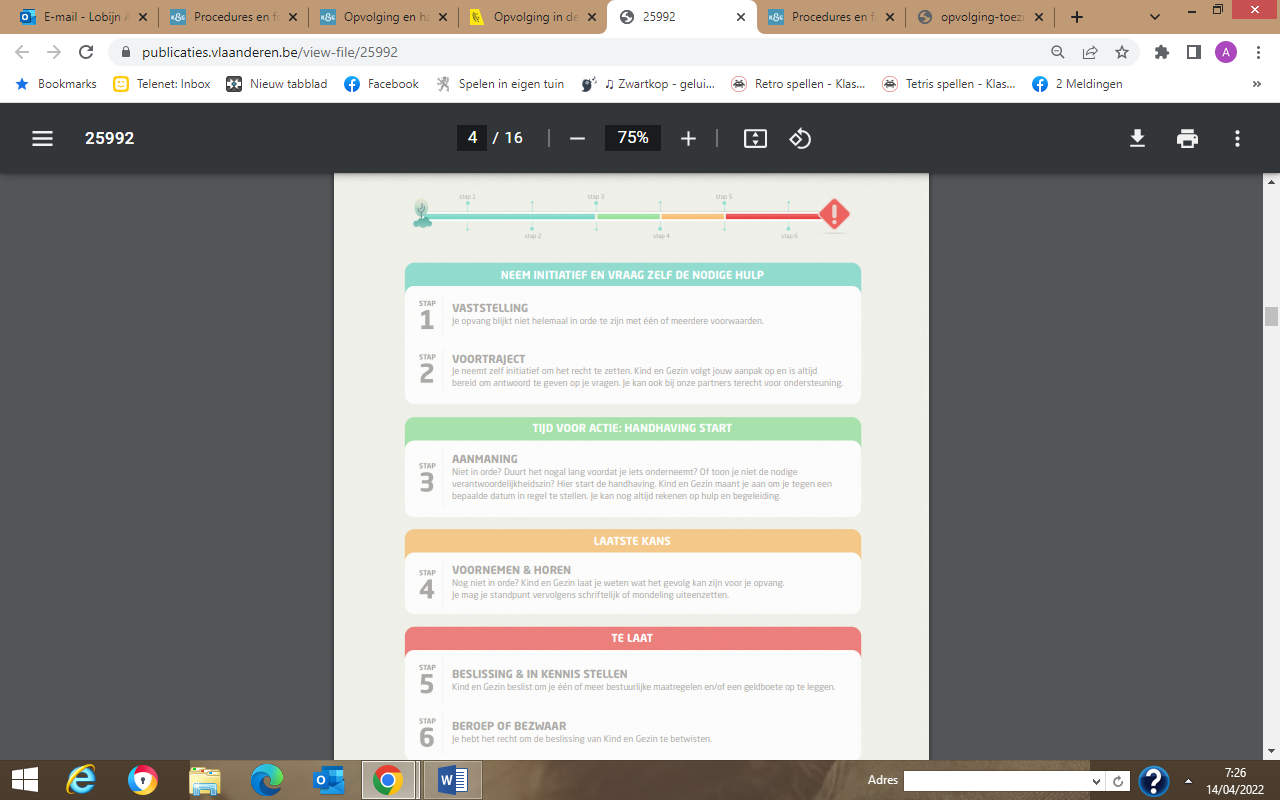 Plaatsen snel terug beschikbaar maken De VVSG vraagt dat het procedurebesluit van 9 mei 2014 aangepast wordt zodat gesubsidieerde plaatsen die eventueel verloren gaan als gevolg van een definitieve sluiting van een voorziening in het verlengde van een handhavingsdossier snel inzetbaar zijn en kunnen toegewezen worden binnen het grondgebied van de gemeente. Zie: https://codex.vlaanderen.be/PrintDocument.ashx?id=1024337&datum=&geannoteerd=false&print=false Specifieke uitdaging: decreet BOAEen uitdaging in samenwerking rond handhaving tussen het lokaal bestuur en Opgroeien stelt zich in het bijzonder en in de toekomst in de opvang van schoolkinderen waar Opgroeien verantwoordelijk is voor de toekenning van een label kleuteropvang, maar het lokaal bestuur beslist over de subsidie aan organisatoren en initiatieven. De VVSG bepleit dat de controle van de voorwaarden kleuteropvang met kwaliteitslabel op Vlaams niveau behouden blijft.  Onderzoekscommissie Veiligheid kinderopvangVragen Onderzoekscommissie aan VVSGDe VVSG kreeg op dinsdag 26 april volgende mail:  “Het Vlaams Parlement besliste op 16 maart 2022 een Onderzoekscommissie op te richten naar de veiligheid in de kinderopvang. De onderzoekscommissie dient uiterlijk 1 juli 2022 haar verslag in te dienen. Deze deadline noopt de onderzoekscommissie ertoe ook schriftelijk informatie en standpunten op te vragen.Zo acht de onderzoekscommissie het belangrijk om inzicht te verwerven in de rol die burgemeesters en lokale besturen spelen in de handhaving van de kinderopvang. Hoe gaan lokale overheden om met verontrustende signalen of klachten over kinderopvangvoorzieningen op hun grondgebied? Hoe bereiken die verontrustende signalen of klachten de lokale besturen? Hoe worden ze doorgegeven aan Kind en Gezin? Hoe vullen lokale besturen hun decretale verplichtingen in? Op welke problemen botsen ze? Welke juridische procedures worden er aangespannen tegen handhavingsmaatregelen genomen door een lokaal bestuur?Daarnaast zou de onderzoekscommissie het waarderen inzicht te krijgen in de visie van de lokale besturen op de huidige regeling. Welke aanbevelingen heeft de VVSG terzake? Welke rol ziet de VVSG zelf weggelegd voor de lokale besturen? Zijn alle lokale besturen voldoende uitgerust om de huidige verplichtingen na te leven?” Antwoorden VVSG aan de OnderzoekscommissieVragenreeks 1: Hoe gaan lokale overheden om met verontrustende signalen of klachten over kinderopvangvoorzieningen op hun grondgebied? Hoe bereiken die verontrustende signalen of klachten de lokale besturen? Hoe worden ze doorgegeven aan Kind en Gezin? Antwoord VVSG: Lokale besturen ontvangen inderdaad signalen van ouders, buurt, medewerkers, stagiairs, ondersteuners enz. over verontrustende situaties of problemen in de kinderopvang (ook van financiële aard of gekoppeld aan een schending van de in de overeenkomst opgenomen regels en afspraken). Deze signalen bereiken het lokaal bestuur meest frequent in de rol van organisator van het lokaal loket kinderopvang. Dit lokaal loket heeft immers een in de regelgeving (decreet kinderopvang van baby’s en peuters van 20 april 20212, artikel 13, 2°: gezinnen binnen een redelijke termijn informeren over beschikbare kinderopvangplaatsen en hen zo nodig in contact brengen met de kinderopvanglocaties, met aandacht voor maatschappelijk kwetsbare gezinnen) verankerde opdracht om ouders te helpen in het vinden van kinderopvang. Voor ouders is het evident om klachten of signalen over de kinderopvang waarnaar doorverwezen werd te laten klinken bij datzelfde lokaal loket. Bovendien is het natuurlijk zo dat het lokaal bestuur door zijn nabijheid en concrete aanwezigheid met een lokaal loket, brugfiguur of huis van het kind een laagdrempelig en bereikbaar niveau is voor burgers, ook voor ouders. Het is voor ouders (en burgers algemeen) natuurlijk ook niet altijd duidelijk - of het doet er voor die burger ook niet toe – welk overheidsniveau verantwoordelijk is voor een bepaald voorzieningenbeleid. Een ouder laat zich maw niet tegenhouden door het feit dat in sé de Vlaamse overheid verantwoordelijkheid is voor het beleid kinderopvang, voor het toezicht en de controle op voorzieningen om klachten te formuleren op het lokale niveau. Ook al is in elk huishoudelijk reglement opgenomen waar klachten moeten/kunnen ingediend worden.Ook in de rol van organisator van het lokaal overleg kinderopvang, adviseur Opgroeien bij uitbreidingsronde en toekenning vergunning kan een lokaal bestuur gezien worden als betrokken bij aanbod kinderopvang op het grondgebied, Er is tot nu toe geen Vlaamse procedure om signalen die een lokaal loket capteert door te geven aan Opgroeien. De VVSG is al langer vragende partij om dit Vlaams breed te regelen (zie voorstellen). De lokale loketten die in het verleden dergelijke signalen kregen van ouders of andere betrokkenen gaven deze in de meeste gevallen door aan een medewerker van een lokaal team Opgroeien (intersectorale medewerker, relatiebeheerder). De VVSG kreeg van verschillende  lokale besturen/lokale loketten het signaal dat zij geen bericht van opvolging kregen en dat het dus niet altijd duidelijk is hoe deze signalen een plaats kregen in een dossieropbouw rond een kinderopvang of tout court opgevolgd werden. De lokale loketten kregen ook van Opgroeien bij dergelijke meldingen ook vaak de reactie dat zij ouders moeten aanmoedigen om officieel klacht in te dienen bij Opgroeien. Ook vandaag krijgen wij nog altijd van lokale besturen te horen dat hun signalen niet kunnen opgevolgd worden (omdat het vaak ook over anonieme signalen gaat) en wordt er gevraagd dat ouders toch klacht indienen bij Opgroeien. De VVSG ervaart dat deze klachtenprocedure bij Opgroeien te hoogdrempelig is en veel ouders afschrikt.Vragenreeks 2: Hoe vullen lokale besturen hun decretale verplichtingen in? Op welke problemen botsen ze? Welke juridische procedures worden er aangespannen tegen handhavingsmaatregelen genomen door een lokaal bestuur?Antwoord VVSG: 
Over de decretale opdracht om toe te zien op de effectieve sluiting van een geschorste of gesloten voorziening 
zie Inhoud Situatie vandaag. 
Ivm de decretale opdracht om toe te zien op de effectieve sluiting geven de lokale besturen aan dat zij te laat en te beperkt geïnformeerd worden of betrokken zijn. De lokale besturen vragen dus in een vroeger stadium betrokken te worden bij een eventuele sluiting van een kinderopvang. En om over meer informatie te beschikken (reden sluiting, kenmerken voorziening, al ondernomen acties van Opgroeien ten aanzien van de organisator, ouders enz). Een moeilijk gegeven (en vaak reden waarom de opvang toch ‘open’ blijft) is een gebrek aan alternatieven voor ouders. In sommige regio’s is er een schrijnend tekort aan kwaliteitsvolle en betaalbare kinderopvang. Dit zorgt er voor dat ouders soms toch blijven beroep doen op een opvang zonder vergunning. Lokale besturen ervaren het tekort aan kwaliteitsvolle en betaalbare plaatsen als een extra uitdaging in het garanderen van veilige kinderopvang. Wanneer een opvang sluit door verlies van vergunning is er immers op korte termijn voor ouders geen alternatief. Voorzieningen die een schorsing krijgen of gedwongen worden om te sluiten en weigeren om de opvang stop te zetten of te sluiten blijven uiteraard ook een minderheid. Weinig lokale besturen werden met deze problematiek al geconfronteerd. Er is dus ook weinig kennis- of ervaringsopbouw. De VVSG heeft geen weet van procedures die tegen lokale besturen aangespannen worden in het kader van een handhavingsmaatregel.  
Vragenreeks 3: De visie van de lokale besturen op de huidige regeling. Welke aanbevelingen heeft de VVSG terzake? Welke rol ziet de VVSG zelf weggelegd voor de lokale besturen? Zijn alle lokale besturen voldoende uitgerust om de huidige verplichtingen na te leven?Zie inhoud Gewenste situatie – voorstellen VVSGDe VVSG verwacht dat de lokale besturen vanuit hun belanghebbende betrokkenheid bij een voldoende, kwaliteitsvol en betaalbaar aanbod kinderopvang tijdig en voldoende geïnformeerd worden door Opgroeien. Afhankelijk van de bestuurskracht, mogelijkheden en de visie op de rol van een lokaal bestuur ten aanzien van de kinderopvangvoorzieningen kan een lokaal bestuur met deze informatie aan de slag. Het is een vaststelling dat niet alle lokale besturen vandaag even sterk betrokken zijn of genoeg bestuurskracht hebben om alle uitdagingen inzake kinderopvang op te nemen. Als de Vlaamse overheid van alle lokale besturen dezelfde bestuurskracht en betrokkenheid verwacht zal er zeker moeten geïnvesteerd worden. Voor het vormgeven aan het lokaal loket bijvoorbeeld krijgt het lokaal bestuur of de organisator van het lokaal loket (want het lokaal bestuur heeft daar niet de exclusiviteit van organisatie gekregen. Het decreet zegt: ‘Elke lokale actor die relevant is voor kinderopvang, kan de organisatie op zich nemen. Als er geen initiatiefnemer wordt aangewezen of als er geen structuur wordt gecreëerd en een operationeel werkend lokaal loket kinderopvang ontbreekt, neemt het lokaal bestuur de organisatie ervan op zich) zeer beperkte middelen van Vlaanderen. Waardoor lokale besturen die dit lokaal loket effectief slagkrachtig wil vorm geven zelf zwaar moeten investeren. De VVSG is er wel van overtuigd en kreeg daarover ook nog geen signalen dat lokale besturen hun decretale verplichting om toe te zien op de effectieve sluiting niet zouden kunnen naleven. Al is er wel ook daar nood aan verdere kennisontwikkeling en ervaringsuitwisseling. Ann Lobijn met inbreng van Koen van Heddeghem
3 mei 2022Dit document is bestemd voor Waarover gaat het?Handhaving kinderopvang – Onderzoekscommissie Veiligheid kinderopvang Gewenste beslissingAansluiting op strategische speerpunten VVSG Volwaardige lokale autonomie en beleidsruimte
Zorg versterkenTrajectBespreking op Bestuurlijke Commissie SamenLeven en Zorg voor elkaar, april 2022Bespreking op Dagelijks Bestuur, mei 2022Verantwoordelijke stafledenAnn LobijnBelang voor de lokale besturenHet is belangrijk dat een lokaal bestuur op zijn grondgebied voldoende veilige kinderopvang heeft (en dat slecht functionerende kinderopvang tijdig wordt gesloten en dat lokale besturen daarover ook tijdig ingelicht worden). 
Bovendien hebben verschillende lokale besturen een verantwoordelijkheid om ouders te helpen in de zoektocht naar kinderopvang (in de rol van organisator lokaal loket). Het doorverwijzen naar slecht functionerende kinderopvang (onder mom van neutraliteit) moet vermeden worden. Agenda externe besluitvorming Behandeling in Vlaams Parlement – Onderzoekscommissie Veiligheid kinderopvang